STAGE Danse MODERN’JAZZ 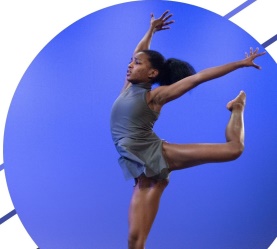 AdolescentNom de l’enfant * : ………………………..Prénom* : ……..……………… Age : ..…Nom des parents* : ………………………….……………………………………………….….Adresse : ………………………………………………………………………………………………Code postal : …………………………… localité : …………………………………………… ……………………………………………… /………………………………………………………Courriel : ………………………………………………………………………………………………Photo autorisées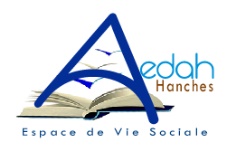 Fait à Hanches, le……………………………………………..Signature :STAGE Danse MODERN’JAZZ AdultesNom* : ……………………………….Prénom* : ……………………………………………….Adresse : ………………………………………………………………………………………………Code postal : …………………………… localité : …………………………………………… ……………………………………………… /………………………………………………………Courriel : ………………………………………………………………………………………………Profession : ……………………………………… 	Photo autorisées Fait à Hanches, le……………………………………………..Signature :Du 18 au 22 Juillet 2022Ados + 11 ans Du 18 au 22 Juillet 2022Adultes